中華民國射箭協會103年度C級射箭裁判講習會通過筆試人員裁判實習場次表＊如有相關問題者請於104年3月15日前E-Mail至協會信箱並連繫陳婷妮副秘書長，逾時恕不受理。＊本次「104年全國青年盃射箭錦標賽」實習場次將提供實習裁判住宿，無實習費用。＊國中國小組實習裁判請於3月18日下午1點30分前於比賽場地內逕向裁判長報到。＊高中、大專、公開組實習裁判請於3月24日上午8點30分前於比賽場地內逕向裁判長報到。＊登記住宿者亦請逕洽裁判長安排。Ø 需自行準備之裁判用品：紅色polo衫 黑色長褲(非牛仔褲) 運動鞋紅牌/黃牌隨身包包(放置裁判用品)放大鏡圓規攜帶型捲尺筆記本筆碼表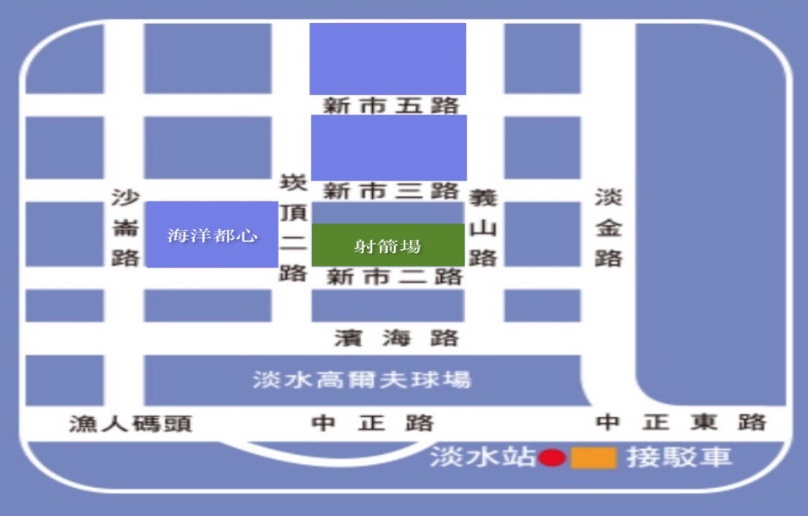 賽會名稱人員備註104年全國青年盃射箭錦標賽(淡水射箭場)黃郁涵  簡志豪  宇聖華沈家綺  潘幸義國中小組3/18-3/20104年全國青年盃射箭錦標賽(淡水射箭場)曾偉倫  高中、大專、公開組3/24-3/26